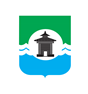 Российская ФедерацияИркутская областьКОНТРОЛЬНО-СЧЁТНЫЙ ОРГАНМуниципального образования «Братский район»ЗАКЛЮЧЕНИЕ № 7по результатам внешней проверки годового отчета об исполнении бюджета Тарминского сельского поселения за 2020год г. Братск 								          «30» апреля  2021 года  	Настоящее заключение подготовлено Контрольно-счетным органом муниципального образования «Братский район» по результатам внешней проверки годового отчета об исполнении бюджета Тарминского сельского поселения за 2020 год, проведенной на основании Соглашения «О передаче полномочий по осуществлению внешнего муниципального финансового контроля»  от 29.01.2021г. № 12.	Внешняя проверка проведена в рамках полномочий Контрольно-счетного органа муниципального образования «Братский район», установленных:- Федеральным  законом  от 07.02.2011  № 6-ФЗ  «Об   общих   принципах организации и деятельности контрольно-счетных органов субъектов Российской Федерации и муниципальных образований»;- положением о контрольно  -  счетном органе  муниципального образования «Братский район» от 27.05.2020 г. № 67;статей 157, 264.4 Бюджетного кодекса Российской Федерации.	Основание для проведения проверки: пункт 1.8 Плана деятельности КСО МО «Братский район» на 2021 год.Цель внешней проверки: установление полноты и достоверности отражения показателей годовой бюджетной отчетности сельского поселения за отчетный финансовый год, ее соответствия требованиям нормативных правовых актов. Объект внешней проверки: Администрация Тарминского сельского поселения.Предмет внешней проверки: годовой отчет об исполнении бюджета Тарминского муниципального образования за 2020 год; иная бюджетная отчетность, сформированная в соответствии с требованиями Инструкции о порядке составления и предоставления годовой, квартальной и месячной отчетности об исполнении бюджетов бюджетной системы Российской Федерации, утвержденной приказом Минфина России от 28.12.2010 года №191н; бюджетная отчетность главных администраторов средств местного бюджета за 2020 год (отдельные формы).Вопросы внешней проверки: анализ бюджетной отчетности на соответствие требованиям нормативных правовых актов в части ее состава, содержания и срока представления для проведения внешней проверки; анализ достоверности показателей бюджетной отчетности, оценка взаимосвязанных показателей консолидируемым позициям форм бюджетной отчетности; оценка достоверного представления о финансовом положении сельского поселения на основании данных бухгалтерской отчетности.Объем средств бюджета, проверенных при проведении экспертно-аналитического мероприятия: по доходам – 13 025,4 тыс. рублей, по расходам – 12 989,1 тыс. рублей.В соответствии с Законом Иркутской области от 02.12.2004 года № 76-оз «О статусе и границах муниципальных образований Братского района Иркутской области» (в ред. от 21.12.2018) Тарминское муниципальное образование образовано на территории Братского района Иркутской области и наделено статусом сельского поселения. В состав территории Тарминского муниципального образования входят земли населенного пункта поселок Тарма.	Структуру органов местного самоуправления составляют: глава муниципального образования; Дума муниципального образования; администрация муниципального образования. Согласно требованиям статьи 264.2 БК РФ годовой отчет об исполнении местного бюджета подлежит утверждению муниципальным правовым актом представительного органа муниципального образования.Ответственными должностными лицами за подготовку и представление бюджетной отчетности за 2020 год являлись глава Тарминского муниципального образования – М.Т.Коротюк, бухгалтер – В.Х.Дамдинжапова.Результаты внешней проверкиОбщие положенияОтчет  об    исполнении  местного  бюджета  для  подготовки  заключения  на  негопоступил в КСО МО Братского района в сроки, установленные  пунктом 3 статьи 264.4 Бюджетного кодекса Российской Федерации.  Для проведения внешней проверки годового отчета об исполнении бюджета Тарминского сельского поселения за 2020 год были предоставлены следующие документы:бюджетная отчетность, согласно пункта 3 статьи. 264.1 БК РФ:- отчет об исполнении бюджета;- баланс исполнения бюджета;- отчет о финансовых результатах деятельности;- отчет о движении денежных средств;- пояснительная записка;проект   решения   Думы сельского   поселения «Об исполнении бюджета сельскогопоселения за 2020 год» с указанием общего объема доходов, расходов и дефицита (профицита) бюджета;исполнение   доходов   бюджета   сельского   поселения   по  кодам  классификациидоходов бюджета;исполнение  расходов  бюджета  сельского  поселения по ведомственной структурерасходов;исполнение  расходов  бюджета  сельского  поселения  по разделам и подразделамклассификации расходов бюджетов;исполнение  источников   финансирования дефицита бюджета сельского поселенияпо кодам классификации источников финансирования дефицитов бюджетов;отчет об использовании средств резервного фонда;отчет об использовании средств муниципального дорожного фонда;отчет об использовании бюджетных ассигнований на  реализацию  муниципальныхпрограмм.2.Изменение плановых показателей бюджетаБюджет Тарминского муниципального образования утвержден решением Думы Тарминского сельского поселения от 30.12.2019 года № 165:по доходам в сумме 11 891,0 тыс. рублей, в том числе налоговые и неналоговые доходы в сумме 1 398,0 тыс. рублей, безвозмездные поступления в сумме 10 493,0 тыс. рублей, из них объем межбюджетных трансфертов, получаемых из областного бюджета – 667,6 тыс. рублей, из бюджета Братского района – 9 825,4 тыс. рублей; по расходам в сумме 11 942,0 тыс. рублей; размер дефицита в сумме 51,0 тыс. рублей, или 3,7% утвержденного общего годового объема доходов бюджета поселения без учета утвержденного объема безвозмездных поступлений и (или) поступлений налоговых доходов по дополнительным нормативам отчислений.Основные характеристики местного бюджета на 2020 год неоднократно изменялись. В течение года в решение Думы Тарминского муниципального образования от 30.12.2019 года № 165 четыре раза вносились изменения:- решение Думы сельского поселения от 25.06.2020 года № 183;- решение Думы сельского поселения от 30.09.2020 года № 4;- решение Думы сельского поселения от 30.10.2020 года № 5;- решение Думы сельского поселения от 29.12.2020 года № 11;Окончательной редакцией Решения о бюджете от 29.12.2020 года № 11 утверждены основные характеристики бюджета:по доходам в сумме 13 008,6 тыс. рублей, в том числе налоговые и неналоговые доходы в сумме 1 459,0 тыс. рублей, безвозмездные поступления в сумме 11 549,6 тыс. рублей, из них объем межбюджетных трансфертов, получаемых из областного бюджета – 685,7 тыс. рублей, из бюджета Братского района – 10 863,9 тыс. рублей; по расходам в сумме 13 586,9 тыс. рублей; с дефицитом в сумме 578,3 тыс. рублей, что составляет 39,6% утвержденного общего годового объема доходов бюджета поселения без учета утвержденного объема безвозмездных поступлений.Превышение дефицита бюджета поселений над ограничениями, установленными ст.92.1 БК РФ, осуществлено в пределах суммы снижения остатков средств на счетах по учету средств бюджета поселения в объеме 50,0  тыс. рублей и ли 3,4% утвержденного общего годового объема доходов бюджета поселения без учета утвержденного объема безвозмездных поступлений. Уточненная бюджетная роспись расходов на 2020 год от 29.12.2020 года, утвержденная Главой Тарминского сельского поселения, соответствует показателям Решения о бюджете в окончательной редакции от 29.12.2020 года № 11.Анализ изменения плановых показателей основных характеристик бюджета, согласно принятым в истекшем году решениям Думы Тарминского муниципального образования, по внесению изменений в решение о бюджете поселения, а также исполнение местного бюджета за 2020 год представлено в таблице №1. 									         Таблица №1, тыс. руб.  Установлено, плановые бюджетные назначения по доходам бюджета, по сравнению с первоначальной редакцией решения о бюджете, в течение 2020 года существенно увеличены (с 11 891,0 тыс. рублей до 13 008,6 тыс. рублей)  на 1 117,6 тыс. руб. или на 8,6%.Основное увеличение плановых показателей по доходам осуществлено:по группе «Налоговые и неналоговые доходы» – с увеличением на 1,1% или  на 16,8 тыс. рублей;по группе «Безвозмездные поступления» – 100% исполнение. Плановые расходы бюджета в 2020 году были уменьшены на 597,8 тыс. рублей, или на 4,4%. 3.Исполнение бюджета по доходамКак определено ст. 55 Федерального закона от 06.10.2003 №131-ФЗ, формирование доходов местных бюджетов осуществляется в соответствии с бюджетным законодательством Российской Федерации, законодательством о налогах и сборах и законодательством об иных обязательных платежах.Источниками доходов бюджета являются налоговые доходы, неналоговые доходы и безвозмездные поступления от других бюджетов бюджетной системы Российской Федерации.Анализ исполнения местного бюджета по доходам с учетом данных решения о бюджете и отчета об исполнении консолидированного бюджета (ф. 0503317) в разрезе налоговых, неналоговых доходов и безвозмездных поступлений представлен в таблице №2.          Таблица № 2, тыс. руб.Таким образом, в структуре доходной части бюджета поселения налоговые и неналоговые доходы в отчетный период составили 11,3%, безвозмездные поступления – 88,7%. Поступление налоговых и неналоговых доходов  по сравнению с 2019 годом уменьшилось на 8,9% и составило 1 475,8 тыс. руб. Уменьшение безвозмездных поступлений по отношению к 2019 году составило на 15,4 тыс. руб.  или на  1%.В первоначальной редакции Решения о бюджете № 165 объем налоговых и неналоговых доходов прогнозировался на уровне 1 398,0 тыс. рублей. Фактическое исполнение выше первоначальных плановых показателей на 77,8 тыс. рублей или на 5,6% и составило 1 475,8 тыс. рублей. Бюджетообразующими для сельских поселений в соответствии со статьей 61.5 Бюджетного кодекса Российской Федерации являются доходы, зачисляемые в виде местных налогов, – земельного налога (по нормативу 100%), налога на имущество физических лиц (по нормативу 100%).Согласно отчетным данным доля доходов от местных налогов при исполнении бюджета в 2020 году составила 59,7% от общего объема налоговых поступлений и 101,2% исполнения от плановых:налог на имущество физических лиц при плане 146,9 тыс. рублей, получено 148,5 тыс. рублей, исполнение 101,1 %;земельный налог при плане 720,3 тыс. рублей, получено 732,7 тыс. рублей, исполнение 101,7 %.Удельный вес налога на доходы физических лиц в структуре налоговых доходов составляет 18,3 %, при плане 262,0 тыс. рублей, получено 269,8 тыс. рублей, исполнение 103,0%; налога на акцизы по подакцизным товарам 18,1 %, при плане  272,4 тыс. рублей, выполнено 267,4 тыс. рублей, исполнение 98,2 %, неисполнение плановых назначений составило 5,0 тыс. рублей.Анализ неналоговых доходов показал исполнение плановых показателей – 100%;доходы от оказания платных услуг и компенсации затрат бюджетов поселений исполнение составило 100% или 35,5 тыс. рублей.Из поступивших за 2020 год доходов в бюджет муниципального образования в сумме 13 025,4 тыс. рублей, налоговые и неналоговые доходы составили 1 475,8 тыс. руб. (11,3 %), а безвозмездные поступления  11 549,0 тыс. рублей (88,7%).В первоначальной редакции Решения о бюджете объем безвозмездных поступлений прогнозировался на уровне  10 493,0 тыс. рублей. Фактическое исполнение безвозмездных поступлений выше первоначальных плановых показателей на 1 056,6 тыс. рублей  или 110,1% к плановым показателям. Уточненный план по безвозмездным поступления выполнен на 100 %: при плане 11 549,6 тыс. рублей, исполнено 11 549,6 тыс. рублей, в том числе из областного бюджета – 685,7 тыс. рублей, из бюджета Братского района – 10 863,9 тыс. рублей.Данные по объемам поступивших субсидий, субвенций, дотаций, иных межбюджетных трансфертов на 01.01.2021 подтверждены показателями по соответствующим строкам Справок по консолидируемым расчетам (ф. 0503125).Исполнение в разрезе безвозмездных поступлений в 2020 году по видам отражено в таблице № 3.              Таблица № 3, тыс. руб.Прогнозные значения в 2020 году по безвозмездным поступлениям исполнены на 100 процентов и составили – 11 549,6 тыс. рублей. В результате принятых в течение года изменений в бюджет, доходная часть бюджета согласно первоначального уточненного плана увеличилась на 1 134,4 тыс. рублей и составила 13 025,4 тыс. рублей .  В общем объеме доходов бюджета сельского поселения доля межбюджетных трансфертов от других бюджетов бюджетной системы составила 88,7%.В сравнении с 2019 годом общий объем доходов бюджета Тарминского муниципального образования за 2020 год уменьшился на 159,8 тыс. рублей или 1,2 % (с 13 185,2 тыс. руб. до 13 025,4 тыс. руб.). 4. Исполнение бюджета по расходамСогласно отчету об исполнении консолидированного бюджета (ф.0503317) расходы местного бюджета на 2020 год утверждены в сумме  13 586,9 тыс. рублей, исполнены на 01.01.2021 года в сумме 12 989,1 тыс. рублей, или 95,6 % от бюджетных назначений, неисполненные назначения составили – 597,8 тыс. рублей. Аналитическая информация, подготовленная на основании данных об исполнении консолидированного бюджета (ф. 0503317) за 2020 год в разрезе разделов бюджетной классификации отражена в таблице № 4.                     Таблица № 4, тыс. руб.КСО Братского района отмечает, что в структуре расходной части бюджета поселения от общего объема расходов наибольшую долю составляют расходы по разделам:– 0100 «Общегосударственные расходы» 51,8% (6 734,1 тыс. руб.), – 0800 «Культура, кинематография» 31,6% (4 103,6 тыс. руб.).Наименьшую долю составили расходы по разделам  от общего объема расходов,  0400 «Национальная экономика» 1% ,1000 «Социальная политика» 1,1%.	Как видно из таблицы, в полном объеме от утвержденных бюджетных ассигнований исполнены расходы по подразделам:0106 «Обеспечение деятельности органов финансового (финансово-бюджетного) надзора» – 166,4 тыс. рублей – 100%; 0203 «Мобилизационная и вневойсковая подготовка» – 159,3 тыс. рублей – 100%; 	0107 «Обеспечение проведения выборов» – 85,4 тыс. рублей – 100%;0113«Другие государственные вопросы» – 0,7 тыс. рублей – 100%;             0102 «Функционирование высшего должностного лица муниципального образования» – 945,6 тыс. рублей – 100%;           0309 «Защита населения и территории от ЧС природного и техногенного характера» – 308,4тыс. рублей или 100%;Высокие результаты по исполнению от плановых назначений установлены по следующим программам:	0104 «Функционирование высших исполнительных органов государственной власти местных администраций»  – 5 478,4 тыс. рублей или 99,7%;	0314 «Другие вопросы в области национальной безопасности и правоохранительной деятельности» – 398,4 тыс. рублей или 99,9%;	0503 «Благоустройство» – 849,2 тыс. рублей или 99,9%;	1105 «Другие вопросы в области физической культуры и спорта» – 165,1 тыс. рублей или 99,8%.      Низкие результаты по исполнению от плановых назначений установлены по следующей программе:             0409 «Дорожное хозяйство»-127,9 тыс. руб. или 19,4%.Пунктом 1 статьи 81 БК РФ установлено, что в расходной части бюджетов всех уровней бюджетной системы Российской Федерации предусматривается создание резервных фондов местных администраций. По разделу 0111 «Резервные фонды», расходы в 2020 году утверждены в первоначальном и уточненном бюджете в размере 4,0 тыс. рублей, что не превышает норматива, установленного бюджетным законодательством. В отчетном периоде средства резервного фонда из-за отсутствия чрезвычайных (аварийных) ситуаций, не привлекались.Расходы бюджета поселения за 2020 год исполнены в объеме 12 989,1 тыс. руб. или 95,6% к годовому плану. Уменьшение к 2019 году на 1 180,7 тыс. руб. или на 8,3%. В бюджете Тарминского сельского поселения принято шесть муниципальных программ. За 2020 год объем программных расходов составил  12 578,8 тыс. руб., что составляет 96,8% от общего объема расходов. Объем по непрограммным расходам составил 410,3 тыс. руб. или 3,2% от общего объема расходов.Расходы на  заработную плату с начислениями составили 7 749,6 тыс. руб. или 59,7% от общего объема расходов, из них:-заработную плату -5 979,9 тыс. руб.;-начисления – 1 769,7 тыс. руб.Расходы на коммунальные услуги составили 1 035,6 тыс. руб. или 8% от общего объема расходов .КСО Братского района считает, что в отчетном периоде бюджет Тарминского поселения исполнен с высокими показателями как по расходам (95,6%), так и по доходам (100,1%).5. Исполнение программной части бюджетаРасходы бюджета на реализацию муниципальных программ в 2020 году  исполнены в сумме 12 578,8 тыс. рублей и составили 96,8% от общего объема расходов сельского поселения. Установлен процент исполнения программных расходов – 95,6% к  плановым показателям. В разрезе муниципальных программ финансовые ресурсы бюджета распределились следующим образом:  Таблица №5,  тыс. руб.Из таблицы видно, что из 6 утвержденных муниципальных программ, ни  одна программа не исполнена на 100% .Высокий процент исполнения установлен по всем муниципальным программам: исполнение бюджетных назначений колеблется от 99,2% по программе «Культура» до 99,99% по программам «Развитие объектов коммунальной инфраструктуры .Наибольший удельный вес в общей сумме фактических программных расходов за 2020 год установлен по программам «Муниципальные финансы муниципального образования» – 51,0% (6 626,2 тыс. рублей), «Культура» – 31,6% (4 103,6 тыс. рублей). Наименьший удельный вес сложился по программе «Развитие дорожного хозяйства в МО» – 1,0% (127,9 тыс. рублей).Статьей 179.4 Бюджетного кодекса РФ дорожный фонд определен как часть средств бюджета, подлежащая использованию в целях финансового обеспечения дорожной деятельности в отношении автомобильных дорог общего пользования, а также капитального ремонта и ремонта дворовых территорий многоквартирных домов, проездов к дворовым территориям многоквартирных домов населенных пунктов. К дорожным фондам отнесены Федеральный дорожный фонд, дорожные фонды субъектов Российской Федерации и муниципальные дорожные фонды.Согласно ф. №1-ФД «Сведения об использовании средств Федерального дорожного фонда, дорожных фондов субъектов РФ, муниципальных дорожных фондов», с учетом остатка на начало отчетного периода, остаток бюджетных ассигнований дорожного фонда поселения на 01.01.2020 года составил 385,9 тыс. рублей. 	Согласно требований пункта 3 статьи 179 БК РФ по каждой муниципальной программе ежегодно проводится оценка эффективности ее реализации. Порядок проведения указанной оценки и ее критерии устанавливаются местной администрацией муниципального образования.Контрольно-счетный орган считает, что высокий процент исполнения шести муниципальных программ предусматривает высокую оценку местной администрации в освоении предусмотренных бюджетных средств на реализацию программных мероприятий и достижение предусмотренных целей.Непрограммных расходов в 2020 году исполнено 410,3 тыс. рублей или 3,2% от общей суммы расходов. В сравнении с 2019 годом (291,1 тыс. руб.) расходы увеличились на 119,2 тыс. руб. или 40,9% в том числе за счет проведения выборов в представительные органы в 2020 году.Информация по непрограммным расходам представлена в таблице.Таблица №6, тыс.руб.6. Результат исполнения бюджета	Первоначальной редакцией решения о бюджете от 30.12.2019 № 165 размер дефицита установлен в сумме 51,0 тыс. рублей, или 3,7% утвержденного общего годового объема доходов местного бюджета без учета утвержденного объема безвозмездных поступлений, т.е. в пределах установленного бюджетным законодательством РФ размере. Источником внутреннего финансирования дефицита бюджета было предусмотрено получение и погашение кредитов от кредитных организаций:  получение  58,7 тыс. руб., погашение  –  7,7 тыс. руб.	В окончательной редакции решения о бюджете от 29.12.2020 № 11 размер дефицита местного бюджета утвержден в сумме 578,3 тыс. рублей. Источники внутреннего финансирования дефицита бюджета: изменение остатков средств на счетах по учету средств бюджета в сумме 528,3 тыс. рублей (увеличение – минус  12 409,9 тыс. руб., уменьшение  –  12 938,2 тыс. руб.).	По результатам исполнения местного бюджета за 2020 год по состоянию на 01.01.2021 сложился профицит в размере 36,3 тыс. рублей, что согласуется с показателями отчета об исполнении консолидированного бюджета ф. 0503317 по коду стр.450 раздела 2. Расходы бюджета.	Как следует из раздела 3 «Источники финансирования дефицита бюджета»  данного отчета, в качестве источников внутреннего финансирования дефицита бюджета Тарминского сельского поселения были привлечены:	– изменение остатков средств на счетах по учету средств бюджетов в сумме 36,3тыс. рублей (увеличение остатков средств  – минус 13 048,7 тыс. рублей, уменьшение остатков средств – плюс 13 012,4 тыс. рублей).7. Состояние муниципального долга	Фактически в 2020 году Тарминским муниципальным образованием муниципальные заимствования не осуществлялись, муниципальные гарантии не выдавались, получение кредитов от других бюджетов бюджетной системы Российской Федерации не осуществлялись.8.Оформление годовой бюджетной отчетности	Годовая отчетность предоставляется в соответствии с Приказом Министерства финансов Российской Федерации от 28 декабря 2010 № 191н «Об утверждении Инструкции о порядке составления и представления годовой, квартальной отчетности об исполнении бюджетов бюджетной системы Российской Федерации» (в ред. Приказов Минфина России от 31.01.2020 №13н, от 07.04.2020 №59-н, от 12.05.2020 №88н, от 02.07.2020 №131н, от 29.10.2020 №250н,  от16.12.2020 №311н).	В Контрольно-счетный орган годовой отчет об исполнении бюджета Тарминского сельского поселения поступил в срок, установленный пунктом 3 статьи 264.4 Бюджетного кодекса Российской Федерации. В составе отчета, для установления полноты и достоверности отражения показателей годовой бюджетной отчетности, оформления форм, таблиц и пояснительной записки к годовой отчетности, предоставлены следующие формы:баланс исполнения бюджета (ф.ф. 0503130, 0503320);справка по заключению счетов бюджетного учета отчетного финансового года (ф.0503110);отчет о финансовых результатах деятельности (ф.ф. 0503121, 0503321);отчет о движении денежных средств (ф.ф. 0503123, 0503323);справка по консолидируемым расчетам (ф.0503125);	отчет об исполнении бюджета (ф.ф.0503127, 0503317);	отчет о принятых бюджетных обязательствах (ф. 0503128); 	ф. 0503160 «Пояснительная записка» в составе:–– ф.ф. 0503164, 0503364 «Сведения об исполнении бюджета»;–– ф. 0503166 «Сведения об исполнении мероприятий в рамках целевых программ»;–– ф.ф. 0503168, 0503368 «Сведения о движении нефинансовых активов»;–– ф. 0503169, 0503369 «Сведения по дебиторской и кредиторской задолженности»;–– ф. 0503175 «Сведения о принятых и неисполненных обязательствах получателя бюджетных средств»;–– ф. 0503296 «Сведения об остатках денежных средств на счетах получателя бюджетных средств».	Бухгалтерская отчетность предоставлена на бумажных носителях с оглавлением, сопроводительным письмом, пронумерована. Формы отчетности подписаны соответствующими должностными лицами. 	Согласно ф. 0503161 «Сведения о количестве подведомственных участников бюджетного процесса, учреждений и государственных (муниципальных) унитарных предприятий» за отчетный период состав участников бюджетного процесса не изменился и состоит из Администрации Тарминского сельского поселения, МКУК «Тарминский КДЦ Братского района».	При проверке соответствия и оформления представленных форм требованиям инструкции установлено следующее.	1. В части закрытия года и финансового результата экономического субъекта – соответствие форм 0503320 «Баланс исполнения бюджета» и 0503110 «Справка по заключению счетов бюджетного учета отчетного финансового года» - 6,3 тыс. руб..	2. В части «доходов» и «расходов» в сумме итоговых показателей – соблюдено равенство форм 0503321 «Отчет о финансовых результатах деятельности» и 0503110 «Справка по заключению счетов бюджетного учета отчетного финансового года». 	Установлено соответствие начисленных сумм доходов по  КОСГУ в справке 0503110 доходам по соответствующим кодам КОСГУ в отчете 0503321.	3. При сопоставлении идентичных показателей справки по консолидируемым расчетам (ф.0503125) коду счета 1 401 10 151 «Доходы от поступлений от других бюджетов бюджетной системы Российской Федерации» и показателей отчета об исполнении бюджета ф. 0503317 по коду строки 010 «Безвозмездные поступления от других бюджетов бюджетной системы Российской Федерации» установлено соответствие сумм.	4. При анализе форм 0503320 «Баланс исполнения бюджета» и 0503321 «Отчет о финансовых результатах деятельности» и проверки соблюдения контрольных соотношений показателей отчетов бюджетной отчетности установлено: – контрольное соотношение в части чистого поступления основных средств – соблюдены и составляют 24,7 тыс. рублей и соответствуют идентичному показателю ф. 0503368; – в части чистого поступления материальных запасов – контрольные соотношения выдержаны и составили минус 388,6 тыс. рублей; – в части чистого увеличения прочей дебиторской задолженности расхождение  в контрольных соотношениях  составила сумма – 84,8 тыс. руб. В части чистого увеличения прочей кредиторской задолженности расхождение   – 84,8 тыс. рублей;– в части операций с финансовыми активами и обязательствами данные форм соответствуют взаимосвязанным показателям и равны сумме- 1 349,4 тыс. рублей;– соответствие в части счета 0 401 40 – доходы будущих периодов – 425,4 тыс. руб. и согласование с формой 0503369 в части кредиторской задолженности;– соответствие показателей в части чистого операционного результата – минус 6,3 тыс. рублей. 	4. В ф. 0503323 «Отчет о движении денежных средств» изменение остатков средств всего на счетах бюджетов соответствуют аналогичным показателям Отчета 0503320 «Баланс исполнения бюджета» и ф. 0503317 «Отчет об исполнении бюджета» и равны сумме -36,3 тыс. рублей. Показатели ф. 0503317 в части кассовых операций по исполнению бюджетов соответствуют показателям Консолидированного бюджета о движении денежных средств ф. 0503323 (стр.2100) и составляют 12 989,1тыс. рублей.	5. Анализ показателей, отраженных в форме 0503320 «Баланс исполнения бюджета» по разделам «финансовые активы» и «обязательства», показал соответствие взаимосвязанных показателей формы 0503369 ««Сведения по дебиторской и кредиторской задолженности» по дебиторской и кредиторской задолженности на начало и конец отчетного периода. 	6.  Показатели неисполненных бюджетных и денежных обязательств отчета о принятых бюджетных обязательствах формы 0503128 (гр.11 и гр.12) не соответствуют данным разделов 1. «Сведения о неисполненных бюджетных обязательств» и 2. «Сведения о неисполненных денежных обязательствах» формы 0503175.	При сверке объема кредиторской задолженности с объемом неисполненных принятых денежных обязательств установлено, что показатели, отраженные в гр.12 отчета 0503128  соответствуют показателям гр.9 Сведений 0503169. Анализ формы 0503128 «О бюджетных обязательствах» показал:–– в графе 8 не отражены суммы принятых бюджетных обязательств с применением конкурентных способов – это говорит о том, что учреждениями не ведется учет по санкционированию расходов при определении поставщиков (подрядчиков, исполнителей) через закупки с использованием конкурентных способов, а следовательно не ведется учет сумм экономии, полученной при осуществлении закупки (раздел 4 «Сведения об экономии бюджетных средств при заключении государственных (муниципальных) контрактов с применением конкурентных способов» формы 0503175);7. Анализ структуры дебиторской и кредиторской задолженности ф. 0503369 на начало и на конец отчетного периода показал:Дебиторская задолженность, в тыс. руб.Из таблицы видно, объем дебиторской задолженности по состоянию на 01.01.2021 увеличился  и составил 980,1  тыс. руб., в том числе просроченная задолженность составляет 155,9 тыс. рублей. Наибольший удельный вес в структуре общей дебиторской задолженности приходится на расчеты по доходам 95,8% или 938,9 тыс. рублей с увеличением на 419,0 тыс. рублей.По счету 206 «Расчеты по выданным авансам» произошло увеличение задолженности на 27,5 тыс. рублей.  КСО Братского района считает, что в целях эффективного использования средств бюджета должны быть созданы единые условия при осуществлении авансовых платежей по контрактам (договорам) на поставку товаров, выполнение работ, оказание услуг для обеспечения деятельности учреждений. Авансовые платежи должны быть подтверждены условиями контрактов (договоров).Кредиторская задолженность, в тыс. руб.По кредиторской задолженности установлено увеличение на 1 402,1 тыс. рублей, в том числе и просроченной на 119,2 тыс. рублей. Наибольший удельный вес % приходится на задолженность по принятым обязательствам в сумме 1 096,3 тыс. рублей.На конец отчетного периода по счету 303 «расчеты по платежам в бюджеты» числится просроченная задолженность в сумме 76,4 тыс. рублей – пени за несвоевременную уплату страховых взносов на обязательное пенсионное страхование в Пенсионный фонд за период 2002 по 2009 годы. В пояснительной записке нет информации по предпринятым мерам по ее закрытию.Форма № 0503160 «Пояснительная записка» заполнена не в полном объеме согласно   Инструкции №191:-таблица №2, которая исключена из состава бюджетной отчетности приказом Минфина России от 02.11.2017 № 176н «О внесении изменений в приказ Министерства финансов Российской Федерации от 28 декабря 2010 №191н»;таблица №3;таблица №5, №7, которые исключены из состава бюджетной отчетности начиная с отчетности 2019 года приказом Минфина России от 31.01.2020 № 13н.- таблица № 6 «Сведения о проведении инвентаризации». При отсутствии расхождений по результатам инвентаризации, проведенной в целях подтверждения показателей годовой бюджетной отчетности, Таблица №6 не заполняется и в составе отчетности не предоставляется. – форма ф. 0503161 «Сведения о количестве подведомственных участников бюджетного процесса, учреждений и государственных (муниципальных) унитарных предприятий» исключена из состава бюджетной отчетности – Приказ Минфина России от 31.01.2020 №13н.Выводы1. Заключение подготовлено Контрольно-счетным органом муниципального образования «Братский район» по результатам внешней проверки годового отчета об исполнении бюджета Тарминского муниципального образования за 2020 год, проведенной на основании ст. 264.4 БК РФ и Соглашения «О передаче полномочий по осуществлению внешнего муниципального финансового контроля»  от 29.01.2021г. № 12.	2. Отчет представлен в КСО МО «Братский район» в сроки, установленные бюджетным законодательством, Положением о бюджетном процессе в Тарминском муниципальном образовании.	3. В течение 2020 года решениями представительного органа муниципального образования в параметры местного бюджета четыре раза вносились изменения. Согласно ст. 184.1 БК РФ проект решения об исполнении бюджета содержит основные характеристики бюджета, к которым относятся общий объем доходов бюджета, общий объем расходов, дефицит (профицит) бюджета.	Фактическое исполнение бюджета составило: по доходам – 13 025,4 тыс. рублей (100,1% от запланированного поступления). Из общей суммы доходов бюджета поселения налоговые и неналоговые составили 11,3%, безвозмездные поступления – 88,7%, что говорит о высокой зависимости бюджета от поступлений из областного и районного бюджета;по расходам – 12 989,1 тыс. рублей (95,6% от плана). Основную долю расходов местного бюджета составили расходы по разделам:  0100 «Общегосударственные расходы» – 51,8%, 0800 «Культура, кинематография» – 31,6% от общего объема расходов.	Наименьшую – 0200 «Национальная оборона» – 1,2 %, 1000 «Социальная политика» – 1,1%  от общего объема расходов. Общий объем средств, направленный на реализацию программ, составил 12 578,8 тыс.руб. Исполнение программ от плановых назначений составило 95,6%. Анализ использования бюджетных ассигнований дорожного фонда Тарминского сельского поселения показал низкое исполнение – средства дорожного фонда в 2020 году  использованы в сумме 127,9 тыс. рублей, что составляет 19,4 % от плановых назначений.Остаток бюджетных ассигнований дорожного фонда  по состоянию на 01.01.2020 составил 525,4 тыс. рублей.            профицит  бюджета составил  – 36,3 тыс. рублей.	4. В ходе проведения экспертно-аналитического мероприятия по оценке полноты и достоверности отражения показателей годовой бюджетной отчетности, оформления форм, таблиц и пояснительной записки к годовой отчетности, соответствия взаимосвязанных показателей отчетов, установлено:При отсутствии показателей информация отражается в текстовой части ф.0503160;-таблица №1 «Сведения о направлениях деятельности»  заполняется в случае изменения направлений деятельности субъекта бюджетной отчетности за отчетный год в части тех видов деятельности (ОКВЭД), которые впервые были осуществлены субъектом бюджетной отчетности в отчетном году  или прекращены;– в целях составления годовой бюджетной отчетности была проведена инвентаризация активов и обязательств согласно положений п.7 Инструкции №191н, п.20 Инструкции №157н, таблица №6  «Сведения о проведении инвентаризации» заполняется в случае выявленных расхождений с данными бюджетного учета с указанием суммы расхождения  и кода счета бюджетного учета; – отчетность составлена нарастающим итогом с начала года, числовые показатели отражены в рублях с точностью до второго десятичного знака после запятой (п.9 Инструкции №191н);– при выборочной проверке соблюдения контрольных соотношений форм бюджетной отчетности установлено:соответствие показателей основных форм бюджетной отчетности;В связи с вышеизложенным, Контрольно-счетный орган МО «Братский район» считает, что годовой отчет Тарминского муниципального образования за 2020 год по основным параметрам соответствует требованиям Инструкции 191н, действующему законодательству и является достоверным.           Выявленные отдельные недостатки, отраженные в заключении, КСО Братского района рекомендует учесть при формировании бюджетной отчетности в дальнейшем:         1. учитывать изменения в законодательстве Российской Федерации при составлении годовой бюджетной отчетности;          2. соблюдать контрольные соотношения показателей форм бюджетной отчетности при формировании отчета, выявленные расхождения отражать в текстовой части Пояснительной записки;        3. вести мониторинг и контроль  состояния дебиторской и кредиторской задолженности с целью предотвращения и снижения просроченной задолженности;        4. использовать в работе счет 401.60 – по ведению расчетов по отложенным обязательствам, то есть обязательствам предстоящих расходов;        5. ведение учета по санкционированию расходов.Контрольно-счетный орган МО «Братский район» рекомендует принять к рассмотрению годовой отчет об исполнении бюджета поселения за 2020 год на заседании Думы Тарминского сельского поселения.Аудитор КСО МО «Братский район»                                                           Н.А.ЮхнинаОсновные характеристики бюджетаУтверждено решением Думы от 30.12.19г.            № 165Утверждено решением Думы от 29.12.20г.     № 11Исполнено за 2020 годОтклонение(гр.5-гр.4)Процент  исполнения134567Доходы бюджета  всего:11 891,013 008,613 025,416,8100,1Из них:Налоговые и неналоговые доходы1 398,01 459,01 475,816,8101,1Безвозмездные поступления10 493,011 549,611 549,60100Расходы:11 942,013 586,912 989,1-597,895,6Дефицит ( -), профицит (+)-51,0-578,336,3ххНаименование показателяИсполнено по отчету за 2019 г.Бюджет поселения на 2019 г., в редакциях Решений ДумыБюджет поселения на 2019 г., в редакциях Решений ДумыОтклонение (гр.3-гр.2)Исполнено по отчету за 2020 г.Отклонение (гр.5-гр.3)% исполненияНаименование показателяИсполнено по отчету за 2019 г.№ 165 от 30.12.19г. Первоначально утвержденный план№ 11 от 29.12.20г. Уточненный планОтклонение (гр.3-гр.2)Исполнено по отчету за 2020 г.Отклонение (гр.5-гр.3)% исполнения12345678НАЛОГОВЫЕ И НЕНАЛОГОВЫЕ ДОХОДЫ1 620,21398,01459,061,01475,816,8101,2НАЛОГОВЫЕ ДОХОДЫ:1 545,51354,71423,568,81440,316,8101,2Налог на доходы физических лиц267,8296,6262,0-34,6269,87,8103Налоги на товары (работы и услуги), реализуемые на территории РФ585,2299,4272,4-27,0267,4-5,098,2Налог на совокупный доход0,10,10-0,1000Налог на имущество692,4746,1867,2121,1881,214101,6- на имущество физических лиц151,7141,5146,95,4148,51,6101,1-  земельный налог545,5604,6720,3115,7732,712,4101,7Государственная пошлина9,712,53,9-8,63,90100Доходы от использования имущества, находящегося в государственной  и муниципальной собственности0018,01818,00100НЕНАЛОГОВЫЕ ДОХОДЫ:60,243,335,5-7,835,50100Доходы от оказания платных услуг и компенсации затрат бюджетов поселений54,243,335,5-7,835,50100Прочие неналоговые доходы6,000000БЕЗВОЗМЕЗДНЫЕ ПОСТУПЛЕНИЯ: 11 565,010 493,011 549,61056,611 549,60100ИТОГО ДОХОДОВ13 185,211 891,013 008,61117,613 025,416,8100,1Наименование показателяУтверждено, тыс. руб.Исполнено, тыс. руб.% исполненияБезвозмездные поступления: 11  549,611 549,6100Дотации бюджетам субъектов РФ и муниципальных образований10 526,210 483,0100Субсидии бюджетам бюджетной системы РФ 445,6445,6100Субвенции бюджетам субъектов РФ и муниципальных образований160,0160,0100Иные межбюджетные трансферты417,8417,8100Наименование показателяКБКУтверждено решением Думы от 29.12.2020 г., тыс. руб.Исполнено в 2020г., тыс. руб.Отклонение (гр.5-гр.4) тыс. руб.% исполнения (гр.5/гр.4*100)124567Общегосударственные вопросы 01006 755,26 734,1-21,199,7Функционирование высшего должностного лица субъекта РФ и муниципального образования 0102945,8945,60100Функционирование Правительства РФ, высших исполнительных органов государственной власти субъектов РФ, местных администраций01045 495,35 478,4-16,999,7Обеспечение деятельности финансовых, налоговых и таможенных органов и органов финансового (финансово-бюджетного) надзора0106224,0224,00100Резервные фонды 01114,00-4,0Обеспечение проведения выборов и референдумов010785,485,40100Другие общегосударственные вопросы 01130,70,70100Национальная оборона 0200159,3159,30100Мобилизационная и вневойсковая подготовка0203159,3159,30100Национальная безопасность и правоохранительная деятельность 0300707,0706,8-0,299,97Защита населения и территории от чрезвычайных ситуаций природного и техногенного характера, гражданская оборона0309308,4308,40100Другие вопросы в области национальной безопасности и правоохранительной деятельности0314398,6398,4-0,299,9Национальная экономика 0400658,3127,9-530,419,4Общеэкономические вопросы04010000Дорожное хозяйство 0409658,3127,9-530,419,4Жилищно-коммунальное хозяйство0500849,8849,2-0,699,9Коммунальное хозяйство 05020000Благоустройство 0503849,8849,2-0,699,9Культура, кинематография 08004 136,84 103,6-33,299,2Культура 08014 136,84 103,6-33,299,2Социальная политика 1000154,1143,1-11,092,9Пенсионное обеспечение1001154,1143,1-11,092,9Физическая  культура и спорт 1100165,4165,1-0,399,8Другие вопросы в области физической культуры и спорта1105165,4165,1-0,399,8Обслуживание государственного и муниципального долга1,00,0-10Итого расходов:х13 586,912 989,1-597,895,6№ п/пНаименованиеКЦСРУтверждено решением Думы от 29.12.20г.    № 11Исполнение 2020 годОтклонение, тыс. руб. (гр.5-гр.4)% исполнения (гр.5/гр.4*100)12345671«Муниципальные финансы муниципального образования» 70000000006 644,36 626,299,72«Развитие дорожного хозяйства в муниципальном образовании» 7600000000658,3127,9-530,419,43«Развитие объектов коммунальной инфраструктуры» 8100000000849,8849,2-0,699,94«Культура » 86000000004 136,84 103,6-33,299,25«Развитие физической культуры и спорта» 9000000000165,4165,1-0,399,86«Гражданская оборона, предупреждение и ликвидация чрезвычайных ситуаций в муниципальном образовании»»   9200000000707,0706,8-0,299,97Итого по муниципальным программам13 161,612 578,8-582,895,6Непрограммные расходы425,3410,3-165,096,5ИТОГО:13 586,912 989,1-597,895,6НаименованиеКЦСРПлан на 2020 годИсполнение% исполненияРезервный фонд администрации99400000004,000Проведение выборов и референдумов993000000085,485,4100Осуществление первичного воинского учета на территориях, где отсутствуют военные комиссариаты99Б0000000159,3159,3100Осуществление областного государственного полномочия по определению перечня должностных лиц органов местного самоуправления, уполномоченных составлять протоколы об административных правонарушениях, предусмотренных отдельными законами Иркутской области99Д00000000,70,7100Пенсии за выслугу лет гражданам, замещавшим должности муниципальной службы9960000000154,1143,192,9Перечисление межбюджетных трансфертов бюджету муниципального района из бюджета поселения на осуществление полномочий по осуществлению внешнего муниципального финансового контроля в соответствии с заключенными соглашениями997000000021,821,8100Непрограммные расходы, всего:9900000000425,3410,396,5номер счета бюджетного учетана начало годана начало годана начало годана конец годана конец годана конец годаномер счета бюджетного учетавсегов т.ч. просроченнаяуд.вес, %всегов т.ч. просроченнаяуд.вес, %205 расчеты по доходам519,9161,996,6938,9155,995,8206 расчеты по авансам выданным13,702,541,204,2303 расчеты по платежам в бюджеты4,800,9000итого:538,3161,9100980,1155,9100номер счета бюджетного учетана начало годана начало годана начало годана конец годана конец годана конец годаномер счета бюджетного учетавсегов т.ч. просроченнаяуд.вес, %всегов т.ч. просроченнаяуд.вес, %205 расчеты по доходам334,4073,7424,1022,9302 расчеты по принятым обязательствам42,909,51 096,3119,259,1303 расчеты по платежам в бюджеты76,676,416,8335,676,418,1итого:453,976,41001 856,0195,6100